HRVOJE ŠERCAR(1936. -2014.)SLIKAR, GRAFIČAR, ILUSTRATOR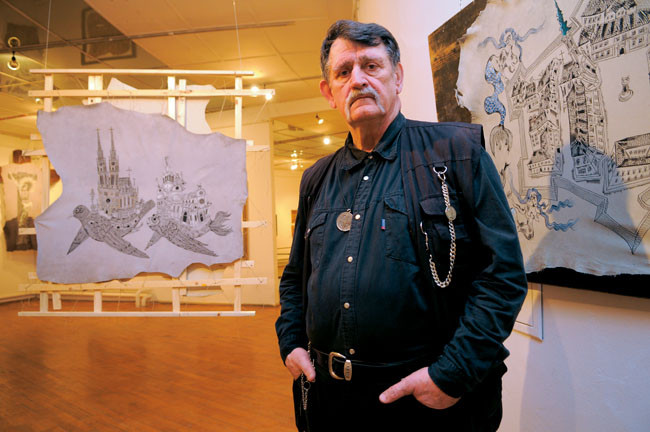 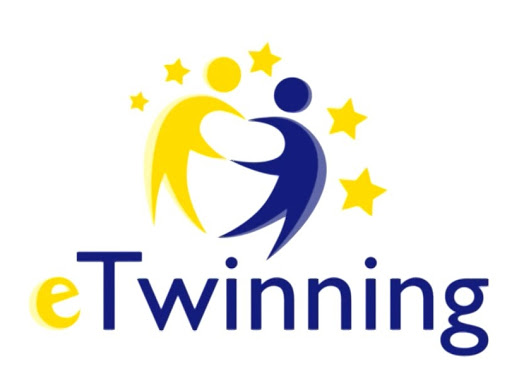 